Тема: Познавательно-исследовательская деятельность в ДОУ как вид деятельности, помогающий успешной реализации ФГОСЦель: повышение профессиональной компетентности педагогов; развитие интеллектуальной и творческой инициативы педагогов; выработка единой педагогической позиции. систематизировать знания педагогов о педагогических технологиях, их разновидностях и особенностях, знакомить с передовыми педагогическими технологиями в области дошкольного образования, повышать профессиональный уровень педагогов Уточнить знания педагогов по экспериментальной деятельности в ДОУ.Задачи:1.Повысить профессиональную компетентность педагогов  в планировании  работы по экспериментальной деятельности.2.Развивать умение дискуссировать в группе, планировать работу по поисковой деятельности.Форма проведения: деловая игра.Участники: педагогиОборудование: карточки с заданиемПравила участия в деловой игре:
- соблюдение регламента,
- аргументированность участниками каждого принятого решения,
- решения должны быть согласованы всей группой,
- соблюдение правил дискуссии.Слайд 1- Добрый день, уважаемые коллеги, я рада приветствовать вас на нашей деловой игре  «Познавательно-исследовательская деятельность в ДОУ как вид деятельности, помогающий успешной реализации ФГОС.»Слайд 2Мне всегда была ненавистна роль стороннего  наблюдателя. Что же я такое, если я не принимаю участие? Чтобы быть, я должен участвовать. Антуан де Сент-Экзюпери.      Вот так и мы сами не должны оставаться в стороне, когда в ребёнке бурлит жажда познания. «Хочу всё  познать», говорит ребёнок, «Я буду твоим проводником на этом пути», вторит ему взрослый, будь то воспитатель, учитель или родитель.Пожалуй, сегодня, в связи с введением ФГОС в дошкольное образование, каждому из нас, педагогов, стоящих у истоков детства, необходимо четко понимать, что в  наших руках находится самое ценное в жизни человека – это ребенок, и от того как мы сможем сохранить его уникальность, зависит его будущее.О ФГОС каждый из нас знает не понаслышке – это та перспектива, которая становится реальностью для каждого из нас.Слайд3 Все мы хорошо знаем, как расшифровывается ФГОС? А сейчас давайте отойдем от стандартного варианта и расшифруем ФГОС по-другому (по-новому). Т. е. попробуем его охарактеризовать, для этого ответим на вопрос, какой он федеральный государственный образовательный стандарт? (ИТОГ, обобщающий высказывания слушателей)Педагогическим коллективам сложно перестраиваться в современных условиях переходя на Федеральный государственный стандарт дошкольного образования (далее – ФГОС ДО, уходить от привычных подходов, стереотипных приемов и единой формы (занятия) организации детской деятельности, т. к. в методических пособиях к примерным основным образовательным программам, сохраняются отдельные элементы традиционных технологий, преобладают иллюстративно-объяснительные методы и приемы, а педагоги не могут самостоятельно проанализировать программу, методическое пособие, технологию, осуществит их отбор.В современной образовательной практике возникают вопросы: «Как повысить эффективность образовательного процесса? »Слайд 4 И прежде, чем ответить на этот вопрос я предлагаю вам обсудить следующие вопросы: когда обучающемуся не интересно обучаться? Когда педагогу не интересно учить? Когда родители недовольны результатами обучения своего ребенка? Как гарантировать достижение результатов обучения и воспитания? »Вы поделены на четыре группы “воспитанники”, “педагоги”, родители, и администрацияВ течение 5 минут методом мозгового штурма вы составляете перечень причин. Из ответов выделяете 2-3 наиболее актуальные для данной аудитории проблемы и озвучиваете их.Что необходимо, чтобы повысить качество дошкольного образования, сделать педагогический процесс высоко эффективным? Без чего невозможен переход к новому качественному образованию?Слайд 5 Переход к новому качественному образованию невозможен без:1. Внедрения в образовательный процесс современных педагогических технологий,2. Повышения профессиональной компетенции педагога3. Взаимодействия всех субъектов образовательного сообществаПринято считать, что технологические процессы (в том числе и педагогический процесс, построенный по технологическим принципам) должны быть высоко эффективными.Поэтому педагоги, стремящиеся повысить качество обучения и воспитания, все настойчивее говорят о переходе к технологииСлайд 6 Что означает сам термин «технология»,?Слово «технология» происходит от греческих слов: «techne» – искусство, мастерство, умение и «logos» – наука, закон. Дословно «технология» – наука о мастерствеЛюбая технология имеет цель и обладает средствами, активизирующими и интенсифицирующими деятельность детей. Технологии, в которых цели и средства активизации составляют главную идею и становятся основой эффективности результатов, относятся к педагогическим технологиям на основе деятельности, специфичной для ребенка дошкольного возрастаСлайд7 Таким образом, вырисовывается своеобразный модуль: цель – средства - правила их использования - результат. Это ядро любой технологии в образовании.Слайд8 Педагогические технологии.Проанализируйте свою деятельность. С какими технологиями вы уже знакомы, какие вы уже активно используете в своей практике и почему? По каким критериям вы осуществляете свой выбор? Как отличаете традиционную технологию от современной.Работаем в группе создаем 2-3 аргумента выбора той или иной технологии; вашего критерия отбора, обоснование выбора, отличие от традиционных форм работы.Технологий много но я хочу остановиться на технологии исследовательской деятельности. Работа в данном направлении представляется нам актуальной и важной в свете введения ФГОС ДО. Развитие познавательной активности детей повышает мотивацию к самостоятельной деятельности детей, повышает интерес, активизирует познавательные способности,  является мотивационной основой способности делать выбор, ставить проблемы и находить нестандартные решения, быть субъектом своей жизни. Ученые выделяют деятельность экспериментирование -- как ведущую деятельность в период дошкольного развития ребенка. Дошкольник проявляет живой интерес к различного рода исследовательской деятельности (экспериментированию). Оно пронизывает все сферы детской деятельности (прием пищи, игру, занимательное дело, прогулку) .Китайская пословица гласит: «Расскажи — и я забуду, покажи — и я запомню, дай попробовать — и я пойму». Усваивается все прочно и надолго, когда ребенок слышит, видит и делает сам. Вот на этом и основана познавательно-исследовательская деятельность!Сегодня мы с вами будем познавать тонкости организации исследовательской  деятельности. Для начала давайте определим структуру проведения эксперимента. У вас на столах карточки с названиями этапов для выстраивания последовательной цепочки.Слайд 9Постановка исследовательской задачи в виде проблемной ситуации. Прогнозирование результата (старший дошкольный возраст)Уточнение правил безопасности жизнедеятельности в ходе осуществления экспериментирования.Уточнение плана исследования.Выбор оборудования и его размещение вместе с детьми в зоне исследования.Выполнение эксперимента (под руководством воспитателя).Наблюдение результатов эксперимента.Фиксирование результатов эксперимента.Формулировка выводов (при педагогической поддержке в младшем дошкольном возрасте, самостоятельно в среднем и старшем дошкольном возрасте). (На стол ставится короб ощущений).- Уважаемые коллеги, в нашем коробе ощущений что то есть. Я попрошу кого- нибудь из вас подойти,  просунуть руки и посмотреть, что же там такое? А выйдет тот, кто первым отгадает загадку.На ноге стоит однойКрутит, вертит головой,Нам показывает страны,Реки,горы, океаны.(На ощупь определили что там апельсин.)Давайте на время превратимся в детей и поговорим, какой он, апельсин.(круглый, оранжевый, сочный и т.д. )Давайте попробуем видоизменить его, придумать такой фантастический апельсин, какой еще никогда в жизни не видели. Например, подберем слова-характеристики как к слову птица. (крикливая, прыгающая, летающая, плавающая и т. д.)Что хорошего в том, что у нас получилось? (апельсины стали живыми.) А что в этом плохого? (их нельзя есть).А в жизни может быть плавающий апельсин? Давайте проверим.Опыт «Почему апельсин не тонет»1. - Что произошло с апельсином? И даже если очень постараться, утопить его не удастся.2. - Ну, что? Глазам своим не верите? Апельсин утонул. Почему?3. - Что видите? Почему?- Сделаем вывод: в апельсиновой кожуре много пузырьков воздуха. Они выталкивают апельсин на поверхность воды. Без кожуры апельсин тонет, потому что тяжелее воды.Вода растворяет соль. Соленая вода более плотная, поэтому апельсины в ней не тонут.Какой вывод можно сделать? (воздух легче воды.) Где человек нашел применение этого свойства воздуха? (надувные круги, матрасы, лодки).А теперь послушайте объяснялки от наших детей (про лабораторию, микроскоп, пробирки).А закончить наш у встречу я бы хотела  Притчей  «Счастье» Бог слепил человека из глины, и остался у него неиспользованный кусок. «Что еще слепить тебе? — спросил Бог. «Слепи мне счастье, — попросил человек. Ничего не ответил Бог, и только положил человеку в ладонь оставшийся кусочек глиныНесложно понять суть этой притчи, всё в наших руках. Вот на такой позитивной ноте мне бы и хотелось закончить нашу встречу. Удачи вам во всех ваших делах, лепите своё счастье сами.До свидания!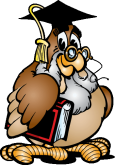 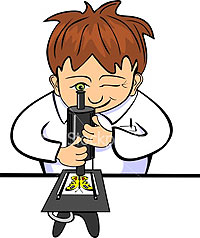 Семинар с педагогами ДОУ с элементами мастер-классаТема: «Познавательно-исследовательская деятельность в ДОУ как вид деятельности, помогающий успешной реализации ФГОС».(районное методобъединение)МКДОУ «Детский сад №8 г. Беслана».Старший воспитатель Козаева Л.М.